Fachschule für wirtsch. Berufe der Schwestern Oblatinnen
Kapellenstraße 8-10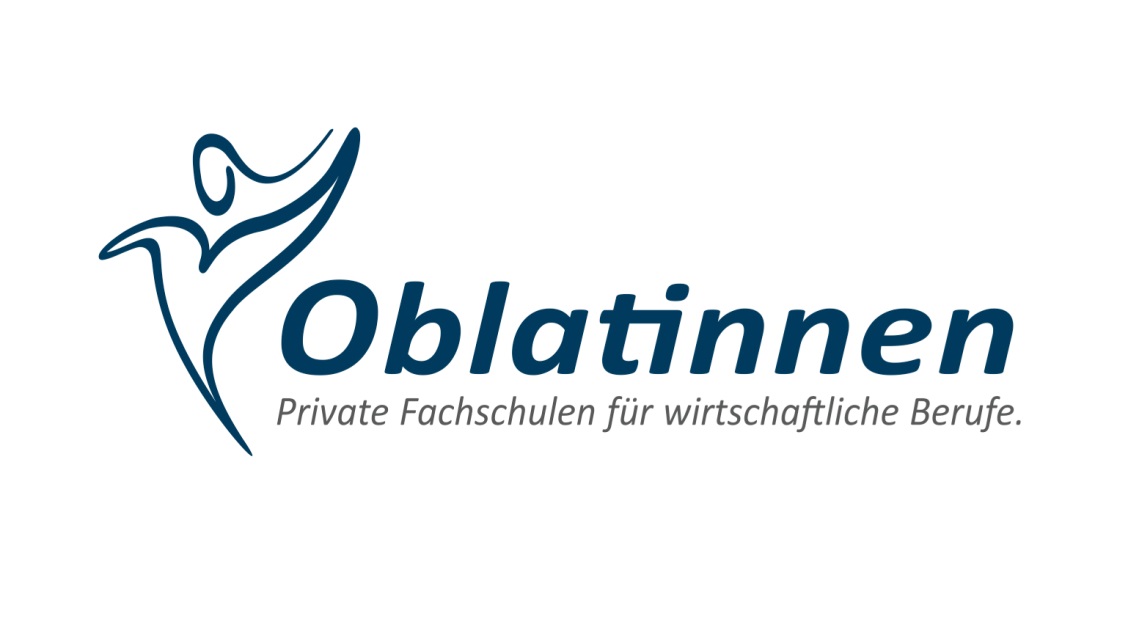 4040 LinzTätigkeitsbericht Abschlussarbeit – Begleitprotokoll Schüler_innen……………………………..	…………………………………………….…….Ort/Datum	Unterschrift Schülerin/SchülerName Schülerin/Schüler:Name Betreuer/Betreuerin DatumTätigkeitDauer (in h)DatumTätigkeitDauer (in h)Summe in Stunden